Name: _____________________________
Grade: _____________________________
Sound WavesPre-labA wave is created on this string by moving the wrench up and down. 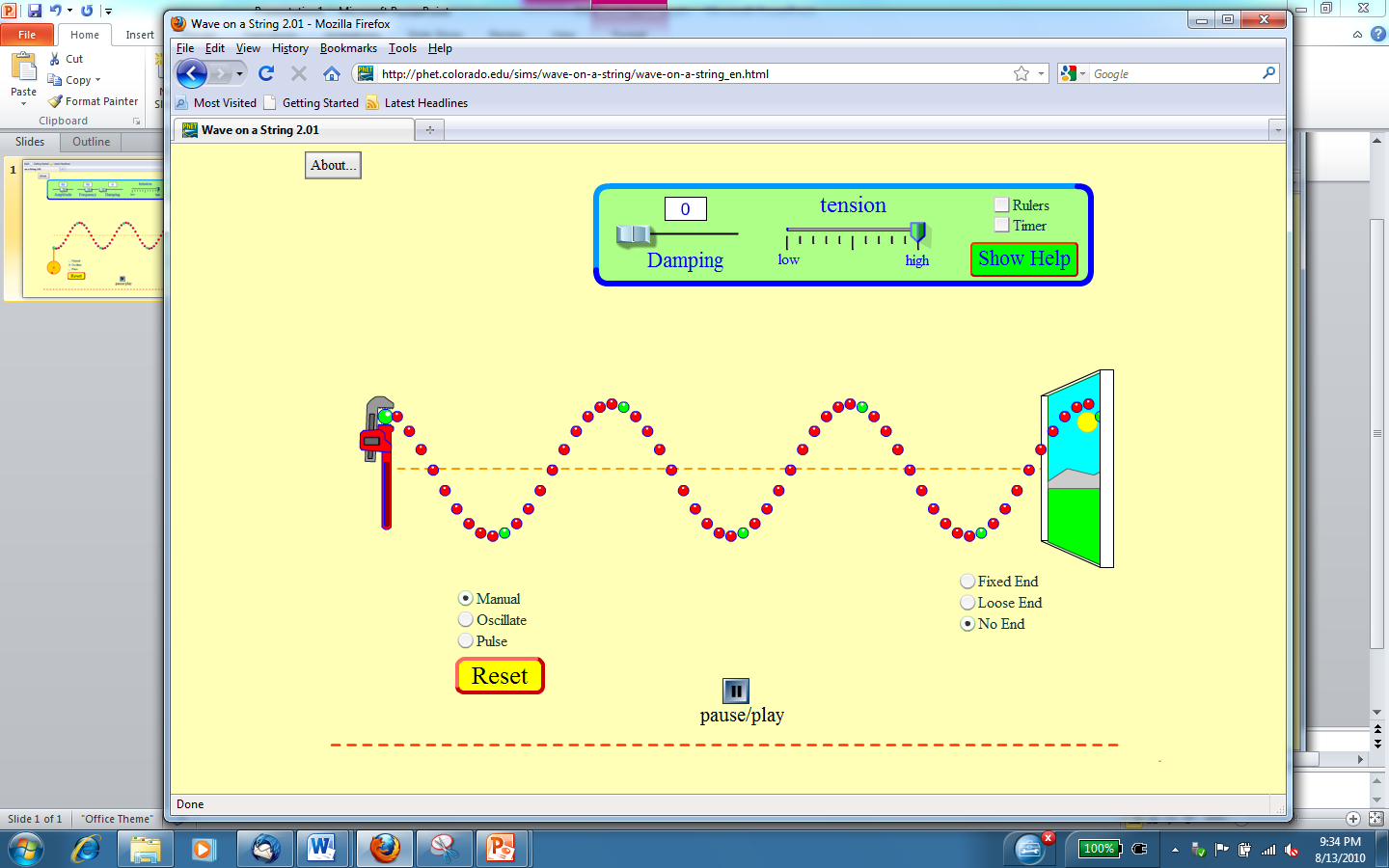  What would change if the wave had a higher frequency and smaller amplitude? 

Draw how the string would look for a higher frequency, smaller amplitude wave over this picture of the wave:  What would change if the wave had a lower frequency and larger amplitude? 
Draw how the string would look for a lower frequency, larger amplitude wave over this picture of the wave:  If you were to create this wave by moving the wrench up and down, describe how you would move the wrench differently to make the high frequency, small amplitude wave compared to a low frequency, large amplitude wave? 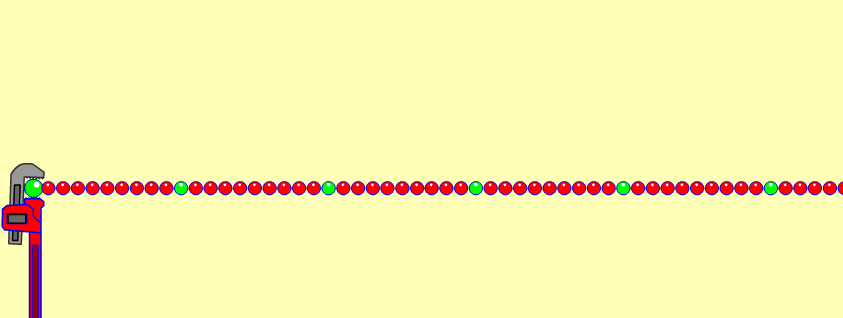 Motion to make a high frequency, small amplitude? Motion to make a low frequency, large amplitude? A student is listening to some pure notes that are produced using an electronic piano: 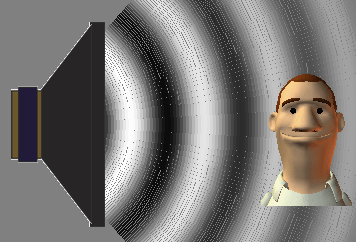 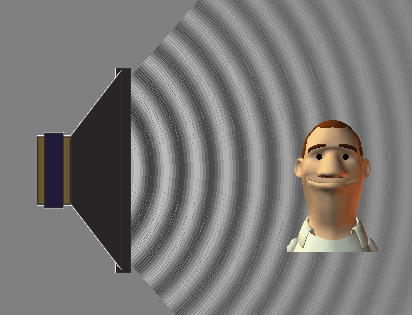 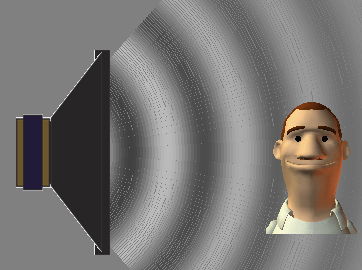 	A				           	        B					             CWhich picture or pictures (A, B, or C) would best show the student listening to a high-pitched sound? Why do you think so?Which picture or pictures would best show the student listening to a loud sound?	Why do you think so?Which picture or pictures would best show the student listening to a low frequency sound?	Why do you think so?Sound Waves (Teacher Notes) Class DemonstrationAfter the pre-lab, and before starting activity, demo 2 tuning forks, or instruments – a high-pitch one and a low-pitch one. Ask: Which one of these is a high-pitch? Which is a low pitch? Ask some more examples things that make a high-pitch sound and things that make a low-pitch sound. The goal of this demo is only to make sure students to associate sounds with “high-pitch” and “low-pitch”.  Students will then be discovering *how* to make high-pitched noises and low-pitched noises in terms of frequency/amplitude and in terms of vibrational motion of a speaker. Name: _____________________________
Sound WavesLearning Objectives:  Explore and draw conclusions about the nature, properties and behaviors of sound waves. Use the simulation to develop your own definition of frequency and amplitude.Describe how frequency and amplitude affect the sounds we hear.Given a description of a sound like “high pitched and loud”, describe the amplitude and frequency.Discuss examples of things that make the different types of sounds listed in the table below. Write your examples in the table below. Open Sound simulation from the icon on your computer. Use the Listen to a Single Source tab. Turn on the Audio Enabled so you can hear the sound. Create the sounds in the table below! Which cases in Question #2: Have a high frequency? __________________Have a large amplitude?_________ _________
Explain what controls pitch, and what controls loudness. Creating Sounds … Develop rules for what effects frequency and what effects amplitude to explain your observations from Question 4. Some of your friends are confusing frequency and amplitude. How would you describe these terms in your own words or pictures to help your friends understand each one? Name: _____________________________Sound WavesPost-labA wave is created on this string by moving the wrench up and down.  What would change if the wave had a higher frequency and smaller amplitude? 

Draw how the string would look for a higher frequency, smaller amplitude wave over this picture of the wave:  What would change if the wave had a lower frequency and larger amplitude? 
Draw how the string would look for a lower frequency, larger amplitude wave over this picture of the wave:  If you were to create this wave by moving the wrench up and down, describe how you would move the wrench differently to make the high frequency, small amplitude wave compared to a low frequency, large amplitude wave? Motion to make a high frequency, small amplitude? Motion to make a low frequency, large amplitude? A student is listening to some pure notes that are produced using an electronic piano: 	A				           	        B					             CWhich picture or pictures (A, B, or C) would best show the student listening to a high-pitched sound? _______________________Why do you think so?
__________________________________________________________________________________________________________________________________________________________Which picture or pictures would best show the student listening to a loud sound?___________Why do you think so?
__________________________________________________________________________________________________________________________________________________________Which picture or pictures would best show the student listening to a low frequency sound?Why do you think so?
__________________________________________________________________________________________________________________________________________________________How useful for your learning was this science activity, compared to other science class activities? (circle)More useful		About the same		Less usefulHow enjoyable was this science class activity, compared to other science class activities? (circle) More enjoyable	   About the same		Less enjoyableWhy did you or did you not find it useful or enjoyable? ________________________________________________________________________________________________________________________________________________________________________________________________________________________________________________________________________________________________________________________________SoundExample of something that makes this soundExplain how you used 
the simulation to 
make the right noiseDraw what the 
sound waves look likein the simulationCase A: 
Loud, High-pitchedCase B: Soft, High-pitchedCase C: Loud, Low-pitchedCase D: Soft, Low-pitchedSoundCompare how you would have to move the speaker to produce the sound in each case.Describe the motions below.Be sure to describe what is different about each one.Compare how you would have to move the speaker to produce the sound in each case.Describe the motions below.Be sure to describe what is different about each one.Is this sound Low or high pitch?Loud or soft?Case E: 
Low Frequency, 
Low Amplitude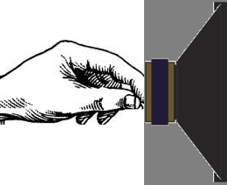 Case F: High Frequency, Low Amplitude Case G: Low Frequency, 
High AmplitudeCase H: High Frequency, 
High Amplitude 